【綜所稅捐贈扣除額單據電子化作業】同意書感謝您的愛心捐款，幫助聖道的孩子們在各樣挑戰中，持續擁有翻轉的機會；也因著您的支持及信任，我們致力於更完善的行政運作。本會為配合財政部實施「綜所稅捐贈扣除額單據電子化作業」服務，敬請 貴捐款人簽立本同意書，授權本會將捐款資料上傳國稅局辦理捐贈資料歸戶作業。日後當您以「綜合所得稅電子結算申報繳稅系統」申報捐贈扣除額時，可免檢具紙本捐款收據，歡迎您多加利用。台北市私立聖道兒童之家  敬上  並且我主的恩是格外豐盛，使我在基督耶穌裡有信心和愛心。(聖經 提摩太前書1:14)同  意  書捐款人：                 □ 同意  □ 終止 授權台北市私立聖道兒童之家將本人之捐款明細，提供給國稅局作為本人年度綜合所得稅捐贈資料歸戶作業之用。捐款人姓名(收據抬頭)：                     身份證字號：                    法定代理人或代表人：	                       聯絡電話：                          聯絡地址：□□□-□□                                                         收據寄發方式：□免寄收據   □電子收據 Email：                                          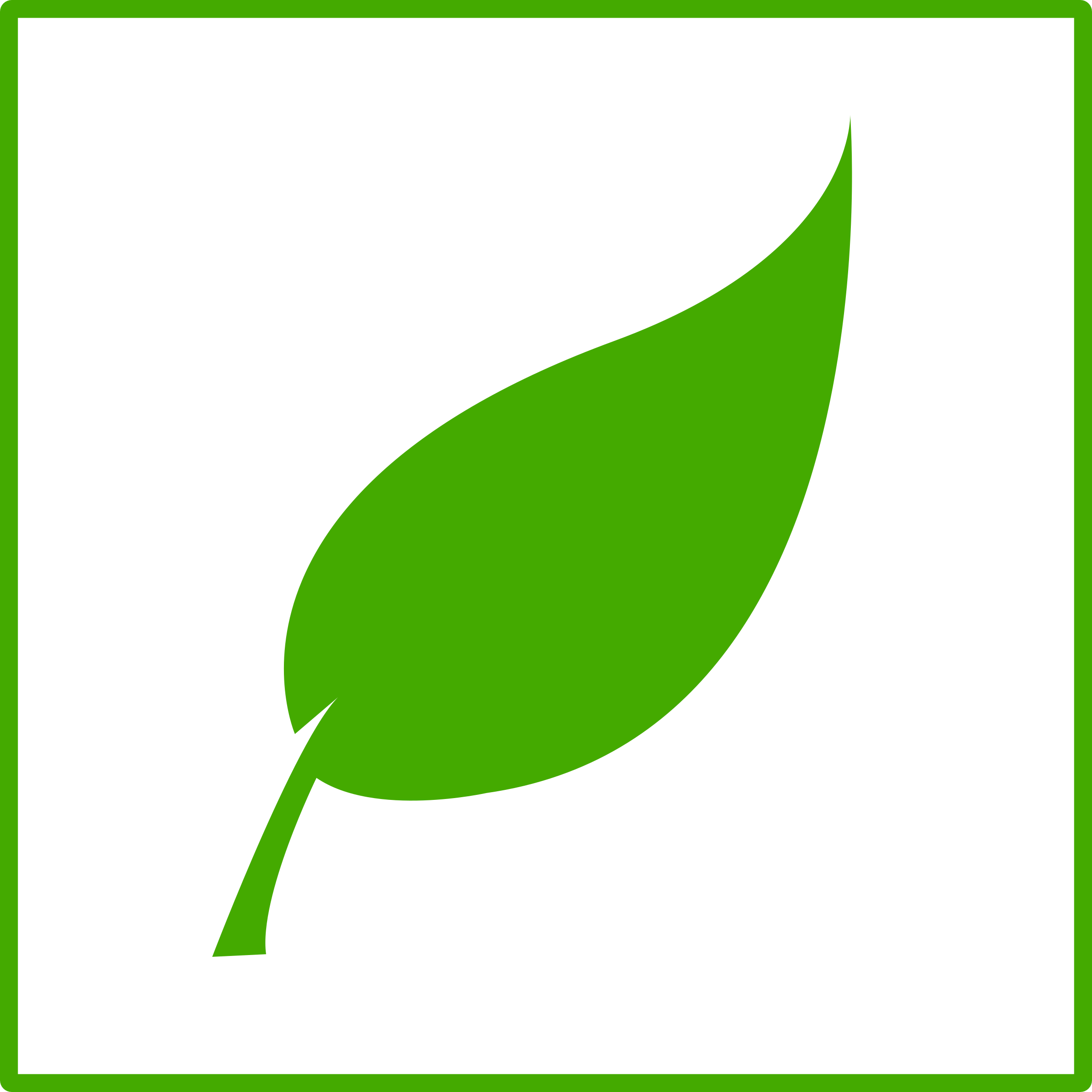               □年度彙總   □按月寄送中 華 民 國     年     月     日※ 注意事項本同意書須由捐款人(此為收據抬頭)「本人」簽立，若捐款人（收據抬頭）未滿20歲或無完全行為能力，需經法定代理人一併簽章表示同意，如需終止，亦請填寫本同意書。填具本同意書後，年度捐贈資料一經上傳國稅局，捐款收據抬頭即不能變更。貴捐款人如果有更改收據抬頭之可能性時，建議請勿簽立，仍請自行檢具紙本收據申報。本同意書以每一位捐款人(收據抬頭)簽立，限個人身份使用，不含公司行號。請將「同意書」傳真、Email或郵寄至本會財務部收。傳真：(02)2822-2332  連絡電話：(02)2820-0131Email：acct@hwcyf.org 郵寄地址：11262台北市北投區承德路7段388號1樓 